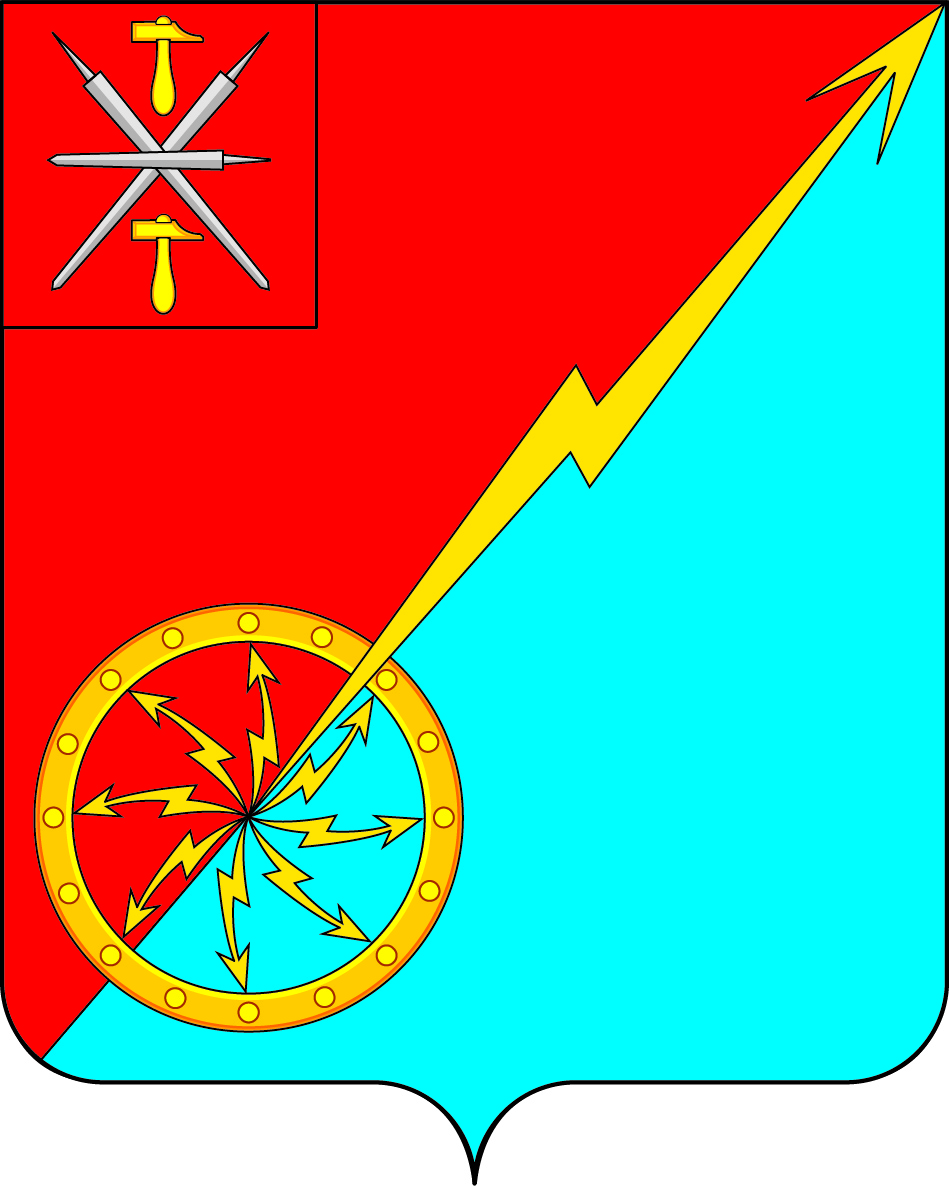 Об обращении в избирательную комиссию Тульской областио возложении полномочий избирательной комиссии муниципального образования город Советск Щекинского районана территориальную избирательную комиссиюЩекинского района Тульской областиВ соответствии с частью 4 статьи 24 Федерального закона от 12 июня 2002 года № 67-ФЗ «Об основных гарантиях избирательных прав и права на участие в референдуме граждан Российской Федерации», с частью 6 статьи 18 Закона Тульской области от 02 апреля 2007 года № 815-ЗТО «Об избирательных комиссиях и комиссиях референдума в Тульской области», Собрание депутатов муниципального образования город Советск Щекинского района Тульской области решило:   	1.  Обратиться в избирательную комиссию Тульской области с предложением о возложении полномочий избирательной комиссии муниципального образования город Советск Щекинского района на территориальную избирательную комиссию Щекинского района Тульской области. 2. Направить настоящее решение в избирательную комиссию Тульской области. 3. Настоящее решение вступает в силу со дня его принятия.Глава муниципального образованиягород Советск Щекинского района                           Ермакова Н. Б.        Собрание депутатов муниципального образованияСобрание депутатов муниципального образованиягород Советск Щекинского районагород Советск Щекинского районаIII созываIII созываРЕШЕНИЕРЕШЕНИЕот 05 апреля 2018 года№ 64-216